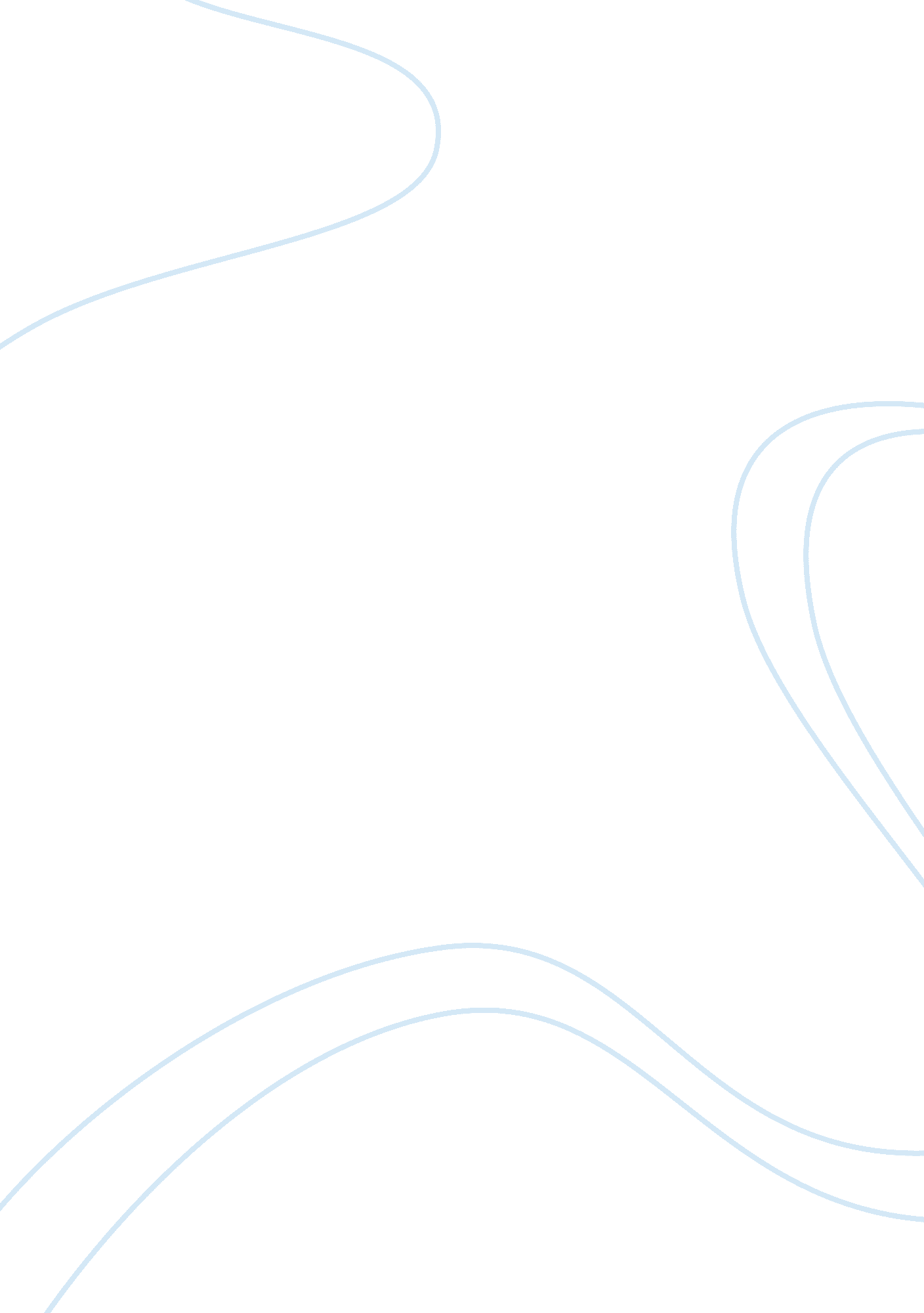 Because i could not stop for deathLife, Death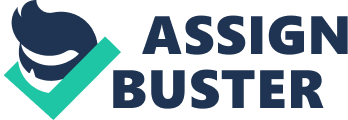 “ Because I Could not Stop for Death" and “ Do Not Go Gentle Into That Good Night" Comparison The poems “ Because I Could Not Stop for Death" by Emily Dickinson and “ Do Not Go Gentle into That Good Night" by Dylan Thomas are two poems that discuss the dark topic of death. Death is something that is viewed differently by different people, some embrace it while others do not embrace it. Both the poems have different views upon death but also have much in common. While the poems do have many differences they also have many similarities. The first and most obvious of the similarities is that they both obviously deal with the topic of death. They discuss death as something that happens to all. Another thing that the poems have in common is their structure. Both of these poems have six stanzas in them. Both of the poems also use repetition in their structure. Both poems are also relatively short and to the point. This is done because often with longer poems the reader may begin to lose interest in what the poet has to say. By making the poem shorter the poet keeps the interest of the reader and by making itt less wordy his point is easier to see and makes it easy for the reader to see where the poet is coming from. There are also many differences between the two poems. The biggest difference between the two is the way in which they discuss death. Emily Dickinson’s because I could not stop for death conveys death as something that happens to everyone and as something that should be embraced. It discusses how death is the beginning of “ Immortality" and that it should be appreciated. The speaker in this poem is also deceased and is reflecting from their grave. You get a feeling of appreciation from the poem by the way it casually discusses death. You feel this sense of appreciation of death when it says things like “ because I could not stop for death he kindly stopped for me" or “ since then, tis centuries and yet feels shorter than the day I first surmised the horses heads were toward eternity. " These lines show the genuine appreciation for death and shows that it may not be such a bad thing after all. Dickinson’s poem is very optimistic towards death and does not shed a negative light upon it. The other poem is not reflective or appreciative of death. Instead it is saying that death should not be embraced and that we should fight it instead. The poet in this poem feels this way because his father is dying and he is overcome by emotions that come with losing a loved one. The poem does not believe in death as a positive aspect of life and instead wants people to fight it. It looks at death as something that takes good men as well as wild and grave men as the author states in the poem. The main reason he writes this is because he is not ready to lose his father. In terms of feelings about death these poems stand in totally separate arenas when it come to opinions on death. One of them looks forward to death and views it as a good thing. In this poem death is something that we should appreciate because it is inevitable that we all shall die and rather than shun this idea we should embrace it. The other poem views death totally different. The other poem views death as a negative aspect of life. This poem believes that we should fight death rather than give into it. This poet feels this way because of the circumstances he is going through. The poet in this poem is losing his father and because of this has negative views towards death. Because of his situation he encourages all to fight death and says do not go gently into the good night. Both poems deal with death and have much in common as well as much difference between them. Both however are unique and have wonderful insight into the subject of death. 